Пасхальная гирлянда своими руками.Чтобы сделать пасхальную гирлянду вам понадобятся: пустые яйца, проволка, цветная бумага, ленточка. Из проволки нужно сделать круг. У яиц с двух сторон сделать дырочки. Их нужно затем покрасить краской (гуашь) и дать высохнуть. Из цветной бумаги вырезать лепестки. После того как всё готово можно приступить к работе. На проволку поочерёдно нанизываем яйцо, а затем лепестки.              В конце нужно оставить кончики проволки, чтобы можно было скрутить между собой и украсить ленточкой. Удачи!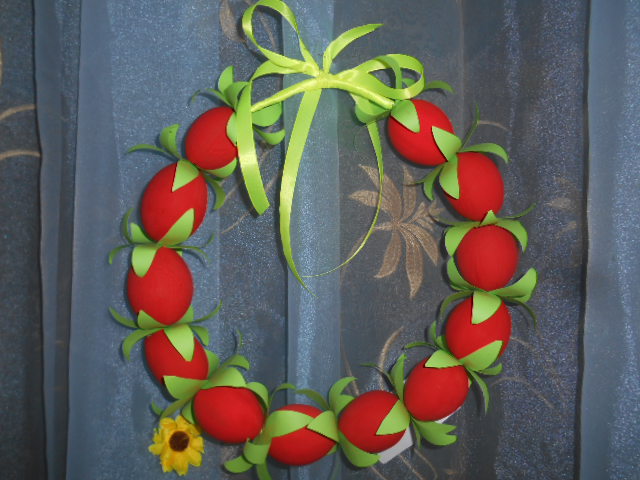 